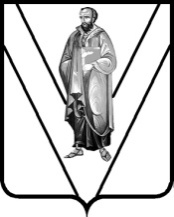 УПРАВЛЕНИЕ ОБРАЗОВАНИЕМ АДМИНИСТРАЦИИМУНИЦИПАЛЬНОГО ОБРАЗОВАНИЯ ПАВЛОВСКИЙ РАЙОНПРИКАЗот ________________г.						                             № _____ст. ПавловскаяОб организации и проведении аттестации кандидатов на должность  руководителя и руководителя   муниципального образовательного учреждения муниципального образования Павловский район  в 2018-2019 учебном году В соответствии с Порядком проведения аттестации кандидатов на должность руководителя и руководителя муниципального образовательного учреждения муниципального образования Павловский район, утверждённым постановлением администрации муниципального образования Павловский район от 18 марта 2019 года № 332 «Об утверждении Порядка и сроков проведения аттестации  кандидатов на должность руководителя и руководителя муниципального образовательного учреждения муниципального образования Павловский район» п р и к а з ы в а ю:1.Провести аттестацию кандидатов на должность руководителя и руководителей муниципальных образовательных организаций муниципального образования Павловский район в 2018-2019 учебном году.2. Утвердить список аттестуемых руководителей муниципальных образовательных организаций муниципального образования Павловский район на 2018-2019 учебный год (приложение № 1).3. Утвердить график аттестации руководителей муниципальных образовательных организаций муниципального образования Павловский район в 2018-2019 учебном году (приложение № 2).4. Заместителю начальника управления образованием, курирующего аттестацию педагогических и руководящих работников муниципального образования Павловский район (О.А. Воронина), организовать качественное проведение аттестации кандидатов на должность руководителя и аттестуемых руководителей муниципальных образовательных организаций муниципального образования Павловский район в 2018-2019 учебном году.5. Аттестационному отделу МКУО РИМЦ обеспечить приём аттестационных документов в соответствии с Порядком проведения аттестации кандидатов на должность руководителя и руководителя муниципального образовательного учреждения муниципального образования Павловский район, аттестуемых в 2018-2019 учебном году.6. Приказ управления образованием администрации муниципального образования Павловский район от 7 сентября 2018 года № 779 «Об организации аттестации руководителей муниципальных образовательных организаций в 2018-2019 учебном году» считать утратившим силу.7. Контроль за исполнением приказа возложить на заместителя начальника управления образованием О.А. Воронину.Начальник управления образованием				              Т.В. Чекина                                                                                                                                ПРИЛОЖЕНИЕ № 1к приказу управления образованиемот ________________ г. №_____СПИСОК       руководящих работников муниципальных образовательных организаций   муниципального образования Павловский район, аттестуемых в 2018-2019 учебном году      Заместитель начальника  управления образованием				                                                       О.А. Воронина     ПРИЛОЖЕНИЕ № 2к приказу управления образованием  от _______________ г. № ______ГРАФИКаттестации руководителей муниципальных образовательных учреждений муниципального образования Павловский район в 2018-2019 учебном годуЗаместитель начальника управления образованием				                                                                О.А.   Воронина                                                                                                                                      № п/пФамилия, имя, отчествоМесто работыДолжностьРеквизиты приказа о присвоении имеющейся квалификационной категории1.Светличная Лариса ВитальевнаМКДОУ детский сад № 14заведующийСоответствие занимаемой должности,               приказ УО от 28.03.2014 г. № 1432.Флюкратова Людмила Борисовна                  МКДОУ детский сад № 8заведующийСоответствие занимаемой должности,                приказ УО  от 28.03.2014 г. № 1433.Дудник Наталья АлексеевнаМКОУ ДДТ                      ст. Атаманской директорСоответствие занимаемой должности,              приказ УО от  25.04.2014 г. № 1914.Сухацкая Елена                ИвановнаМКДОУ детский сад № 23заведующийСоответствие занимаемой должности,               приказ УО от 03.06.2014 г. № 285 № п/пФИО        Место работыДолжность Сроки аттестации 1.Светличная Лариса ВитальевнаМКДОУ детский сад № 14заведующиймарт  20192. Флюкратова                         Людмила БорисовнаМКДОУ детский сад № 8заведующиймарт  20193. Дудник Наталья АлексеевнаМКОУ ДДТ                      ст. Атаманской директорапрель 2019 4.Сухацкая Елена ИвановнаМКДОУ детский сад № 23заведующиймай 2019